CONSTRUCTION PPE CHECKLIST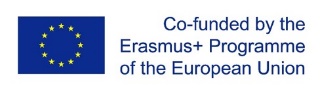 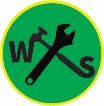 Usuarios:   escuela, estudiante y empresa Por qué:     por la seguridad del alumno	Cuándo:     antes Y durante la FCT	How:	La escuela / profesor firma la lista de verificación antes de FCTEl estudiante y la compañía / mentor firman la lista de verificación todos los días en FCTCENTRO TRABAJO:FECHA:	FIRMA:PPIFOTOOBLIGATORIOSI/NOCOLEGIOEMPRESAEMPRESA ACOGIDAESTUDIANTECOMENTARIOZAPATOS DE SEGURIDAD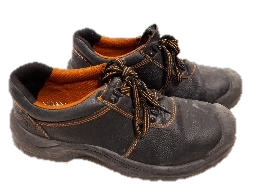 CASCO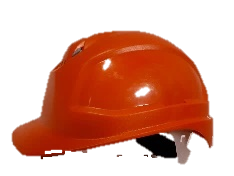 GAFAS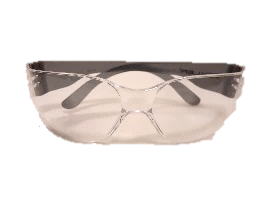 GUANTES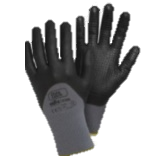 TAPONES PARA LOS OÍDOS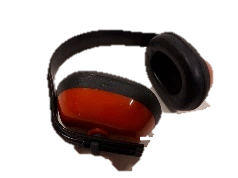 CHALECO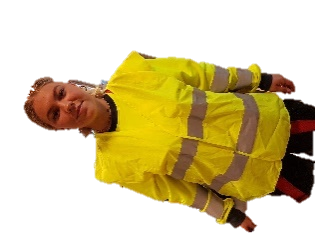 ARNÉS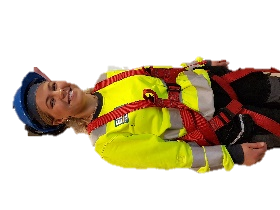 MONO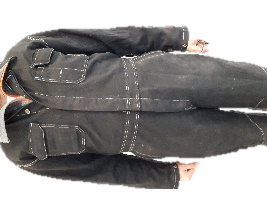 